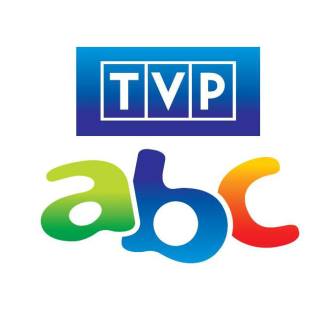 JESIEŃ 2020 W TVP ABCANIMACJELEGO JURASSIC WORLDEmisja o godz. 18.00 od 31.08, premiera w TVP ABCProdukcja: USA 2019W oparciu o film z 2015 roku pt: „Jurassic World", Universal Cartoon Studios zaprasza na serial animowany w świecie Lego, który z pewnością przypadnie do gustu najmłodszej widowni. Akcja serialu dzieje się w parku rozrywki z dinozaurami na wyspie Isla Nublar. Owen Grady i kierownik operacyjny parku Claire Dearing starają się, aby Jurassic World nie popadł w ruinę, nieświadomi, że bratanek Dennisa Nedry'ego, Danny Nedermeyer, ma tajny plan, aby go zrujnować.MIA I JA Emisja o godz. 18:30 od 31.08, premiera w TVP ABCProdukcja: Niemcy 2010 Mia wraz ze swoimi elifimi przyjaciółmi podróżuje do fantastycznego świata Centopi, aby obronić jednorożce przed złymi mocami. Jest jedyną osobą, która potrafi rozmawiać z tymi mistycznymi zwierzętami. REV AND ROLLEmisja o godz. 19:25 od 31.08, polska premieraProdukcja: Kanada 2018Przygody 8-letniego Rev'a i jego najlepszego przyjaciela Rumble'a - hałaśliwej, potężnej ciężarówki o osobowości szczeniaka. Dzięki pomysłom Rev'a i mocy ciężarówki Rumble'a każdy dzień przynosi nową przygodę, nowe wyzwanie i jakąś naukę po drodze, niezależnie od tego, czy pomagają rodzinie Reva na ich ranczo, jeżdżą po mieście, czy w terenie po otaczającej dziczy. DAISY i OLLIEEmisja o godz. 19:45 od 31.08, polska premieraProdukcja: Wielka Brytania 2017Daisy i Ollie są ciekawi świata i zadają mnóstwo pytań o wszystko co ich otacza. Pytania bywają bardzo poważne, a czasami dosyć śmieszne. Spędzając ze sobą na zabawie całe dnie często sami odkrywają odpowiedzi, a czasami pomaga im w tym tata.LITTLE TIARAS Emisja o godz. 19:30, od listopada, polska premieraProdukcja: Rosja 2018Księżniczki z pięciu różnych królestw spotykają się w szkole magii. Każda z nich ma własną, specyficzną, magiczną moc. RICKY ZOOM Emisja o godz. 19:50 od 31.08, polska premieraProdukcja: Wielka Brytania 2017Motocykl Ricky, z przyjaciółmi, ściga się, bije rekordy, uczestniczy w szalonych ucieczkach. Dzięki temu jego dni są naprawdę ekscytujące. Pełne zabawy, śmiechu i niezwykłych doświadczeń.STRASZNE HISTORIE MASZY Emisja o godz. 20:15 od 26.09, premiera w TVP ABCProdukcja: Rosja 2012Sympatyczna, choć nieco niesforna Masza powraca! Dziewczynka opowiada historie, które pomogą przezwyciężyć dziecięce lęki. Opowieści z zupełnie nowymi bohaterami dostarczają nie tylko dobrej zabawy, ale też pokazują, że można i jak można poradzić sobie ze strachem.PIOSENKI MASZY  Emisja o godz. 20:15 od 31.08, premiera w TVP ABCProdukcja: Rosja 2019Masza, doskonale znana widzom bohaterka rosyjskiej animacji "Masza i Niedźwiedź” śpiewa piosenki z różnych krajów prezentując przy okazji ich powszechnie rozpoznawalne cechy.MÓJ RYCERZ I JAEmisja o godz. 20:25 od 31.08, premiera w TVP ABCProdukcja: Belgia/Francja 2016, Francusko - belgijski serial animowany, oparty na animowanym filmie krótkometrażowym "850 metrów". Henry jest rycerzem, któremu przyświecają szlachetne cele. Niestety, ich realizację utrudnia wrodzona niezdarność bohatera. Na szczęście towarzyszą mu wierni kompani: syn Jimmy, pomysłowy giermek oraz odważna księżniczka Cat, która pomimo dezaprobaty, marzy o tym, by pewnego dnia zostać rycerzem. Wyjątkowe trio zapewnia masę dobrego humoru i zabawy w ponurych czasach średniowiecza.ANATANE RATUJE DZIECI Z OKURY Emisja o godz. 20:40 od 31.08, polska premieraProdukcja: Kanada 2018Jest rok 2213. Anatane, jak i inni chłopcy, którzy kończą 15 lat zostanie odesłany do pracy przy niebezpiecznym projekcie prowadzonym przez Clunk'a, dyktatora rządzącego nowym światem od czasów zakończenia Trzeciej Wojny Światowej. Anatane odkrywa jednak w sobie niezwykłą moc stania się niewidzialnym. W ten sposób może działać przeciw dyktatorowi i pomagać uciemiężonym mieszkańcom Okury.KICIA TO NIE KOT  Emisja o godz. 20:40 od grudnia, premiera w TVP ABCPojawienie się małej dziewczynki – Kici, wywraca do góry nogami świat rodziny kotów, które muszą teraz się nią zaopiekować. Zwierzęta próbują nauczyć ją człowieczeństwa, ale Kicia uparcie chce się stać kotem. KAPITAN TSUBASA Emisja o godz. 20:40 od 26.09, nowe odcinkiProdukcja: Japonia 2017Serial przedstawia przygody Tsubasa Ozora, młodego piłkarza, który stał się prawdziwym objawieniem kiedy przybył do nowej szkoły w Nankatsu. Chłopiec marzy o pokonaniu rywali i byciu międzynarodowym mistrzem piłki nożnej.PIPPI LANGSTRUMPF  Emisja o godz. 21:10 od 28.08,  premiera w TVP ABCProdukcja: Niemcy/Szwecja 1969Serial dla dzieci i młodzieży jest adaptacją cyklu książek Astrid Lindgren o Pippi Pończoszance. Pewnego dnia do Willi Śmiesznotki wprowadza się niezwykła dziewczynka, Pippi Langstrump. Jej ojciec jest kapitanem okrętu i pływa po morzach, a mama nie żyje. Pippi mieszka więc sama, nie licząc zwierząt Pana Nilsona (małpki) i Alfredo (konia). Jest niezwykle silna i niezależna. Szybko zaprzyjaźnia się ze swoimi sąsiadami - Tommym i Anniką.NOWE LEGENDY O MAŁPIM KRÓLU Emisja o godz. 21:10 od grudnia, premiera w TVP ABCPremiera: Australia/Nowa Zelandia 2018Serial inspirowany japońską powieścią pt. „Podróż na zachód” autorstwa Wu Ch’eng - En, w której młoda kobieta o imieniu Tripitaka wyrusza na misję przywrócenia chwały małpiego króla - starożytnego boga uwięzionego od 500 lat. By to uczynić musi pokonać demony rządzące ziemią. W trakcie swojej wyprawy główna bohaterka poznaje Sandy i Pigsy, próbujących odzyskać swoje boskie moce. Cala trójka łączy siły, by dotrzeć do Gór Zachodnich i znaleźć Święte Zwoje, których zdobycie staje się celem ich wspólnej misji.ZNAJDŹ MNIE W PARYŻU Emisja  o godz. 21:10 od grudnia, premiera w TVP ABCProdukcja: Niemcy 2018Serial opowiada o rosyjskiej księżniczce z 1905 roku, Helenie "Lenie" Grisky, która szkoli się na balerinę w operze paryskiej. Przez swojego chłopaka Henri'ego przenosi się ona w czasie i zostaje uwięziona w 2018 roku. Henri walczy, żeby odzyskać dziewczynę, a tymczasem Lena musi odnaleźć się w szkole baletowej nowoczesnej opery paryskiej.PROGRAMYNOWOŚCIUGOTUJ NAM BAJKĘ Emisja od grudnia Program ma na celu zachęcenie rodzin do wspólnego gotowania. Nie ma bowiem nic cenniejszego niż wspólnie spędzony czas, a dzieci uwielbiają pomagać rodzicom w kuchni. Aby przygotowywane posiłki był atrakcyjne dla młodego widza proponujemy przygotowywanie dań pochodzących z różnych bajek i baśni. Prowadzący zagłębiając się w ich niesamowity świat wyciągną z nich to, co najpyszniejsze. Przepisy zaprezentuje Kuba Steuermark wraz z trójką młodych współprowadzących. Dania powstałe na ich bazie będą oryginalne, smaczne, pożywne, zdrowe, a przede wszystkim bardzo proste do wykonania. ZACZAROWANY ŚWIAT ZAMKÓW I PAŁACÓWEmisja w niedzielę o godz. 15.30 od 6.09Wyjątkowe spotkania i fascynujące historie. W nowej odsłonie „Zaczarowanego Świata” opowiemy o zamkach i pałacach. W 6. odcinkowym cyklu zajrzymy na Wawel, do Zamku Królewskiego w Warszawie, pałacu w Nieborowie i zamków w Łańcucie, Pieskowej Skale i w Malborku. Każdy z nich to niezwykła historia właścicieli i legendy, którymi obrosły. PREMIERYPRZYJACIELE MISIA I MARGOLCIEmisja w sobotę o godz. 19.00 od 05.09Nowa wersja programu dla dzieci z udziałem kultowych bohaterów Telewizji Polskiej - Margolci i Misia. W drugiej serii programu spotkamy się ponownie nie tylko z Misiem i Margolcią ale również z grupą ich przyjaciół, którzy zyskali dużą sympatię małych widzów. Nie zabraknie też obecności dziadka Eugeniusza, który jak zwykle doradzi i pomoże. Słuchając rad dziadka pluszowi bohaterowie przeżyją niezliczoną ilość przygód. ZWIERZAKI CZYTAKIEmisja w soboty o godz. 15.50 od 05.09 Tytułowe zwierzaki to Rysia – ruda kotka i Szymek – szop pracz. Mieszkają razem z Michałem, który ma z nimi nie lada kłopoty, bowiem są niesforne i bardzo pomysłowe … Ich szalone koncepcje i wesołe usposobienie sprawiają, że nikt nie będzie się nudził.
Nadchodzi jednak taki moment, kiedy w mieszkaniu zapada cisza.
To czas, kiedy Michał czyta swoim zwierzakom książki.TELERANEK Emisja w niedzielę o godz. 10.10 od października Kultowa audycja TVP. W programie kolejne pokolenia poznają otaczający świat. Co niedziela na widzów czekają nowe zagadnienia, nowe przygody i odkrycia. Grupa młodych prowadzących spotyka się z ludźmi, którzy swoją wiedzą inspirują. Wraz z kamerą odwiedzają miejsca warte zobaczenia. Teleranek to nie tylko świetna zabawa, ale też porządna dawka wiedzy i cennych porad. Każdy odcinek składa się z części studyjnej oraz felietonu realizowanego na zewnątrz, w miejscu związanym z tematyką danego odcinka. Wszystko uzupełnione jest ciekawostkami prezentowanymi przez jednego z prowadzących. Oprócz tego, w każdym odcinku jedno z dzieci przedstawia związany z głównym wątkiem handmade- dostosowany do możliwości młodego widza. Na potrzeby audycji, w oparciu o konsultacje metodyka języka angielskiego powstaje również cover popularnych piosenek, zaśpiewany przez młodych wokalistów znanych z programu „The Voice of Kids”.STUDIO ABC Emisja w soboty o godz. 10. 10 od 05.09Studio ABC to „małe wiadomości” dla dzieci przygotowane przez nie same. Najmłodsi przejmują dowodzenie w studiu telewizyjnym aby zaprezentować nietypowe, optymistyczne informacje z kraju. Nasi reporterzy szukają inspirujących i pozytywnych wydarzeń. Zadają zwariowane pytania, które codziennie nurtują każde dziecko.  AL-CHEMIK  Emisja w soboty o godz. 13.00 od października Al-chemik wprowadza młodych widzów do świata nauki za pomocą ciekawych przygód, praktycznie zastosowanej chemii i fizyki oraz działających na wyobraźnię eksperymentów, a wszystko to poprzez jego fascynującą fabularną otoczkę. Młody naukowiec Alek w trakcie jednej ze swoich naukowych ekspedycji, a w wyniku niespotykanych zdarzeń, przenosi się do czasów średniowiecznych. W nowym otoczeniu wyjątkowe, magiczne (choć w istocie poparte współczesną wiedzą i doświadczeniem) umiejętności Alka budzą szerokie zainteresowanie oraz zwracają uwagę dobrej i miłościwej królowej Kaliny, która mianuje naszego bohatera swoim nadwornym Al-chemikiem.CZYTANIE PRZED SPANIEMEmisja codziennie, premierowo w sobotę o godz. 19.50 od 05.09 Wyjątkowy cykl, w którym znani aktorzy, czytają dzieciom na dobranoc pozycje z literatury dziecięcej - zarówno te nowe jak i klasyczne książki, a także polskie legendy oraz opowiadania historyczne przeznaczone dla najmłodszych słuchaczy. Jesienią, wśród czytających, pojawi się kilku wyjątkowych gości, takich jak Wiadomirek, prowadzący na co dzień „Studio ABC”, Margolcia, Dziadek Eugeniusz i Żużu, czyli bohaterowie programu ,,Przyjaciele Misia i Margolci”.ZAGADKI ZWIERZOGROMADKIEmisja w niedziele o godz. 13.00 od 05.09Cykl ma charakter edukacyjny, ale też wychowawczy. Na przykładzie zwierząt pokazujemy dzieciom, że nauka może być ciekawa, a umiejętności, które zdobywamy, bardzo przydają się w dorosłym życiu. Podkreślamy, że warto być wytrwałym i dążyć do celu. Choć czasami nie jest lekko, nie można zrażać się drobnymi niepowodzeniami i trzeba wierzyć w siebie. Mówimy dzieciom o wartości rodziny i pokazujemy, że warto współpracować z innymi. W jesiennych odcinkach przyjrzymy się z bliska m.in. wiewiórkom, bocianom i sarnom. MODA NA RODZINĘ Emisja w środy o godz. 22.25 od 02.09 Propozycja dla rodziców poszukujących wychowawczych inspiracji. Specjaliści, eksperci i sami rodzice pomagają rozwiązać problemy wychowawcze, podpowiadają jak sobie radzić z domowym budżetem, w jaki sposób dbać o zdrowie dzieci i jak mówić, żeby słuchały i do nas mówiły. Poradnik to także pomysły na rodzinne spędzenie czasu i książkowe inspiracje. Program prowadzi doświadczona mama i dziennikarka – Ewa Pietrzak.ZIARNO Emisja w niedzielę o godz. 9.30 od 6.09 Katolicki program dla uczniów szkół podstawowych, ich rodziców i dziadków. Dzieci znajdą w programie dobrą zabawę, piosenki, teledyski, filmy animowane i mnóstwo informacji nie tylko dotyczących religii. Nie unikamy także rozmów o sprawach trudnych, które pomagają uwrażliwić naszych młodych widzów na różnorodne problemy otaczającego świata. Program prowadzą dzieci - czuwa nad nimi Ciocia Ewelina, a ks. Adam wyjaśnia trudne sprawy i zachęca do czytania Ewangelii.